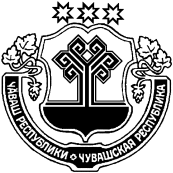 Об учреждении именных стипендий главы администрации Ибресинского района Чувашской Республики   учащимся образовательных учреждений за особую творческую устремленность На основании Указа Президента Чувашской Республики от 06.03.2002 г.  №  51 «О мерах по усилению государственной поддержки молодых граждан в Чувашской Республике» и  в целях  стимулирования и  материальной поддержки учащихся образовательных учреждений Ибресинского района, за особую творческую устремленность  администрация Ибресинского района постановляет:Учредить 10 именных стипендий главы администрации Ибресинского района Чувашской Республики учащимся образовательных учреждений за особую творческую устремленность по 300 рублей в месяц.Утвердить  положение об именных стипендиях главы администрации Ибресинского района Чувашской Республики  учащимся образовательных учреждений  за особую творческую устремленность  (приложение №1).Финансовому отделу администрации Ибресинского  района Чувашской Республики при последующем уточнении бюджета на текущий год и при принятии бюджетов на очередные года предусмотреть выделение средств из местного бюджета Ибресинского  района на реализацию мероприятий, связанных с выплатой именных стипендий главы администрации Ибресинского  района Чувашской Республики учащимся образовательных учреждений  за особую творческую устремленность. Признать утратившим силу  постановление администрации Ибресинского района Чувашской Республики от 13.06.2013 г. № 294 «Об учреждении именных стипендий главы администрации Ибресинского района Чувашской Республики учащимся образовательных учреждений за особую творческую устремленность».Контроль за исполнением настоящего постановления возложить  на отдел образования администрации Ибресинского района Чувашской Республики.Настоящее постановление вступает в силу после его официального опубликования.Глава администрацииИбресинского района 	    					                      С.В.ГорбуновШкодских Ирина Николаевна2-17-06Приложение №1 к постановлению  администрации Ибресинского района   Чувашской Республикиот  18.07. 2018  г. № ПОЛОЖЕНИЕ об именных стипендиях главы администрации Ибресинского района Чувашской Республики  учащимся образовательных учреждений  за особую творческую устремленность  I. ОБЩИЕ ПОЛОЖЕНИЯНастоящее Положение определяет порядок назначения и выплаты именных стипендий главы администрации Ибресинского района Чувашской Республики (далее - "Стипендия") для учащихся образовательных учреждений Ибресинского  района за особую творческую устремленность.Стипендии назначаются учащимся муниципальных образовательных учреждений,  обучающимся на "отлично", являющимся победителями и призерами на олимпиадах, конкурсах, фестивалях, соревнованиях районного, республиканского, федерального уровней, принимающим активное участие в общественной жизни района. Ежегодно определяется 10 получателей именных  стипендий (далее - "Стипендиатов").Стипендии для учащихся образовательных учреждений назначаются распоряжением  администрации Ибресинского района Чувашской Республики.Стипендия устанавливаются сроком на учебный год, т.е. с 1 сентября по 31 мая, и выплачивается ежемесячно в размере 300 рублей каждому Стипендиату (количество Стипендиатов  и сумма могут изменяться).II. ПОРЯДОК ВЫДВИЖЕНИЯ НА СТИПЕНДИЮ Претендентами на присуждение Стипендий являются учащиеся средней и старшей ступени образования муниципальных образовательных учреждений, достигшие значительных результатов в учебной, исследовательской,  творческой, спортивной  деятельности, активно участвующие в общественной жизни района.Право выдвижения учащихся на присуждение Стипендий предоставляется педагогическому совету муниципальных образовательных  учреждений.Для назначения Стипендии на претендента оформляются:письмо-представление на претендента за подписью руководителя образовательного учреждения  по форме согласно приложению № 1 к настоящему положению;выписка из решения педагогического Совета муниципального образовательного учреждения о выдвижении кандидатур претендентов на соискание Стипендии;характеристика-представление за подписью руководителя учреждения на каждого претендента на соискание Стипендии, раскрывающая его успехи в образовательной деятельности;копии документов, подтверждающих успехи в образовательной деятельности за последнии 3 года (копии поощрительных дипломов, грамот, свидетельств, полученных за участие в олимпиадах, конкурсах, выставках, соревнованиях и т.д., справка об успеваемости по итогам учебного года).Документы представляются в отдел образования администрации Ибресинского  района Чувашской Республики ежегодно с 21 по 30 августа, которые передаются в районную комиссию.III. ПОРЯДОК РАССМОТРЕНИЯ ДОКУМЕНТОВ, ПРИСУЖДЕНИЕ   И  ВЫДАЧА СТИПЕНДИЙСостав районной комиссии по рассмотрению материалов на назначение Стипендий ежегодно создается распоряжением администрации Ибресинского  района Чувашской Республики.Районная  комиссия проводит рассмотрение  представленных документов и принимает окончательное решение о представлении на назначение Стипендии до 1 сентября текущего года.Заседание районной комиссии считается правомочным, если на нем присутствует не менее 2/3 утвержденного состава. Решение Комиссии принимается большинством голосов от присутствующего числа членов Комиссии. В случае равенства голосов голос председателя Комиссии является решающим.По  результатам рассмотрения районной комиссии определяется  и выносится протокольное решение списка кандидатов на назначение Стипендий. Список Стипендиатов утверждается распоряжением администрации Ибресинского района Чувашской Республики.Решения районной комиссии  пересмотру не подлежат.Вручение соответствующих свидетельств Стипендиатам осуществляется Главой администрации Ибресинского  района Чувашской Республики в торжественной обстановке  в начале нового учебного года.Выплата Стипендии осуществляется ежемесячно через бухгалтерию отдела  образования администрации Ибресинского района Чувашской Республики  за счет средств местного бюджета Ибресинского  района Чувашской Республики, на основании распоряжения главы администрации Ибресинского  района Чувашской Республики на лицевые счета Стипендиатов. В соответствии с распоряжением администрации Ибресинского района Чувашской Республики Стипендиат может быть досрочно лишен Стипендии в случае признания его виновным в совершении преступления или административного правонарушения, а также нарушении требований устава и правил внутреннего трудового распорядка образовательного учреждения на основе материалов, представленных из образовательного учреждения.Список Стипендиатов в обязательном порядке доводятся до сведения широкой общественности через информационные письма, печатные и электронные СМИ, Интернет-сайты и др. Получение стипендии не исключает назначения государственных или иных стипендий.Повторное назначение стипендии не допускается.Районная комиссия обязана предоставить сведения о получателях  именной стипендии главы администрации Ибресинского района в Единую государственную информационную систему социального обеспечения (ЕГИССО) в течение 7 рабочих дней со дня утверждения списка.Приложение № 1к Положению об именных стипендиях главы администрации Ибресинского района Чувашской Республики  учащимся образовательных учреждений  за особую творческую устремленностьПИСЬМО-ПРЕДСТАВЛЕНИЕ[заполняется на бланке образовательного учреждения 
с указанием даты и исходящего номера]Главе администрации Ибресинского района Чувашской Республики[Полное наименование выдвигающего учреждения]   выдвигает  на  назначение именной стипендии главы администрации Ибресинского района Чувашской Республики  учащимся образовательных учреждений  за особую творческую устремленность [фамилия, имя, отчество кандидата полностью, дата рождения, место учебы (с указанием класса)]. Контактная информация о кандидате  (домашний адрес, телефон).Приложение: на ______ л._______________________                                ____________________      (подпись руководителя                                                                 (Ф.И.О.)   выдвигающего учреждения)	М.П.ЧĂВАШ РЕСПУБЛИКИЧУВАШСКАЯ РЕСПУБЛИКАЙĚПРЕÇ РАЙОН АДМИНИСТРАЦИЙĚ ЙЫШĂНУ18.07. 2018             № 376Йěпреç поселокě АДМИНИСТРАЦИЯИБРЕСИНСКОГО РАЙОНА ПОСТАНОВЛЕНИЕ18.07.2018                   № 376поселок Ибреси